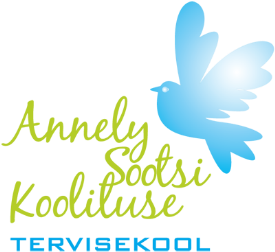 AVALDUS TERVISEKOOLILE Palun võtta mind kooli toitumisnõustaja õppesse …….. (mis ajal algavasse)Minu andmed on:Nimi:Isikukood:Telefon:Meiliaadress:Kodune postiaadress koos postiindeksiga:Koolituse eest tasub: (Palun märkida siia, kas koolituse eest tasute ise või tasuvad koolituskulusid teised eraisikud/mõni ettevõte. Kui koolituskulusid tasuvad teised eraisikud, palume üles märkida nende nimed koos isikukoodidega. Kui need isikud õppimise ajal muutuvad, palume et annaksite meile teada uute inimeste nimed ja isikukoodid. See on vajalik Maksu- ja tolliametist tulumaksu tagastuse saamiseks)Olen lõpetanud järgmised koolid ja töötanud järgmistel töökohtadel: Kui CV on olemas, lisage CV.Lisage palun kindlasti ka kooli lõputunnistusest koopia. Lühike motivatsioonikiri, miks soovin tulla õppima toitumisnõustajaks: 